NEOVA SİGORTA POLİÇE TRANSFERİNeova acente ekranından Xml dosyası alınarak poliçe transferi yapılmaktadır.Alttaki gibi sisteme giriş yapılır.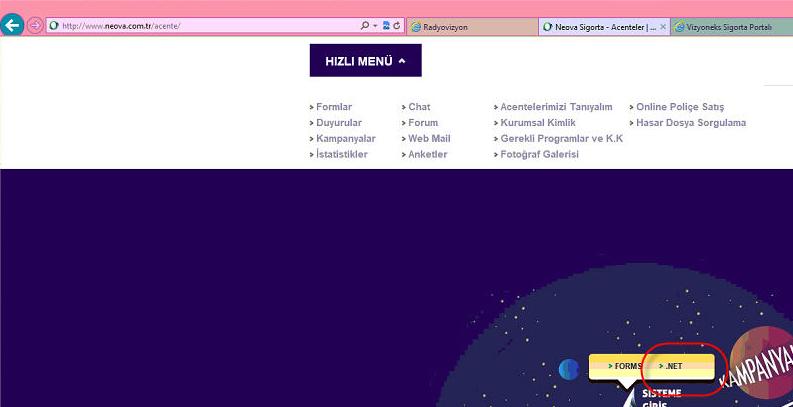 Raporlar > Şirket Raporları >Üretim > Acente Xml transfer > Tanzim tarihi girilir. Farklı Kaydet denilip bir klasör seçilerek dosya kaydedilir.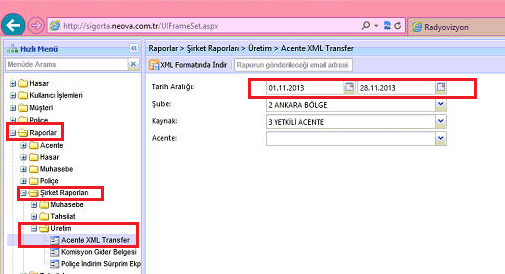 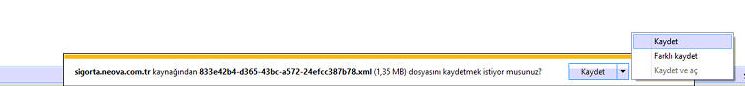 